Проект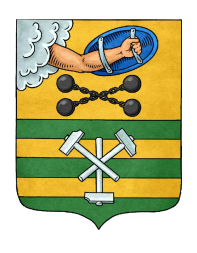                               РЕСПУБЛИКА КАРЕЛИЯПЕТРОЗАВОДСКИЙ ГОРОДСКОЙ СОВЕТРЕШЕНИЕО внесении изменения   в  Правила землепользования и застройки  города  Петрозаводска в границах территории Петрозаводского городского округаВ соответствии со статьями 31, 32, 33 Градостроительного кодекса Российской Федерации, учитывая протокол публичных слушаний от  29.11.2017 и заключение о результатах публичных слушаний  от  29.11.2017,  Петрозаводский городской СоветРЕШИЛ:Внести   следующее изменение  в ст.22  Правил  землепользования и застройки города Петрозаводска в границах территории Петрозаводского городского округа, утвержденные Решением Петрозаводского городского Совета от 11.03.2010 № 26/38-771 «Об утверждении Правил землепользования и застройки города Петрозаводска в границах территории Петрозаводского городского округа»:- изменить  зону городских лесов  (Рл)  на зону  застройки индивидуальными и жилыми домами блокированной застройки (Жи) в границах  земельного участка с кадастровым номером   10:01:0100123:193  площадью 1437 кв.м,  находящегося в районе проезда 7-й Лучевой, согласно схеме. Проект решения подготовлен комитетом экономики и управления муниципальным имуществом Администрации Петрозаводского городского округа.Приложение к Решению Петрозаводского городского Совета от  ________________ № ________Схема Выкопировка из Правил землепользования и застройки города Петрозаводска в границах территории Петрозаводского городского округа, утвержденных Решением Петрозаводского городского Совета от 11.03.2010 № 26/38-771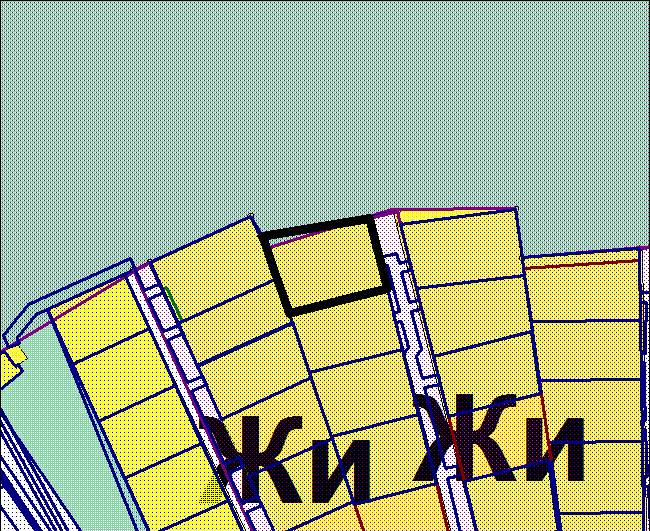 Вносимое изменение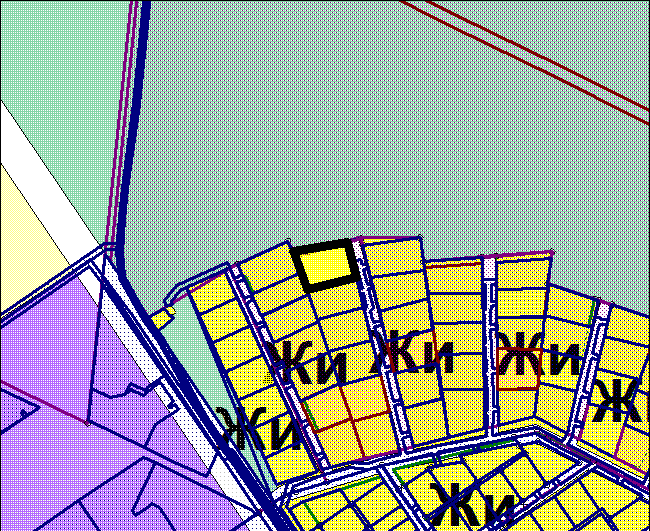 сессиясозываот№Председатель Петрозаводскогогородского Совета                                                                                                    Глава Петрозаводского городского округа                                                                  Г.П. БоднарчукИ.Ю. Мирошник